 Shri Shiv Mandir Arnhem   Donatie-/machtigingsformulier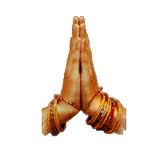 Hierbij ga ik akkoord met onderstaand donatiebedrag en verklaar Shri Shiv Mandir Arnhem, IBAN  NL54 INGB 0004 8916 31, de machtiging te verlenen voor een automatische incasso.Onderstaande strook kunt u volledig ingevuld met een kopie van uw identiteitskaart / paspoort bij uw bank afgeven.Per maand…………………….euro, ingaande per………………………………….Per kwartaal…………………euro, ingaande per………………………………….Per jaar………………………..euro, ingaande per…………………………………..Vul de naam van uw bank en uw IBAN nummer in.Bank	: …………………………………………………………………………………………IBAN: ………………………………………………………………………………………...
Achternaam: ………………………………………………………………………….……Voorletters: ……………………………………………………………………………....... Straatnaam: ……………………………………………………………………………......Postcode + Woonplaats: ………………………………………………………………… (U mag een periodieke gift in uw aangifte inkomstenbelasting aftrekken als u aan bepaalde voorwaarden voldoet)Plaats en datum: 				Handtekening:…………………………………………..		……………………………………………